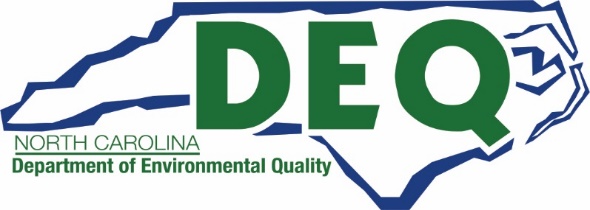 Project Quarterly ReportINSTRUCTIONS: Awardees are required to submit quarterly reports on March 31, June 30, September 30, and December 31 for the 3-month period immediately preceding each of these dates until a contract is closed out.  Indicate below the reporting period for which this report is being submitted and complete all sections of this this form for the selected reporting period. Part I:  General InformationPart II:  Quarterly ReportPart III:  CertificationI hereby affirm, under penalty of law, that the information provided here is true and correct to the best of my knowledge. Part IV:  SubmissionPlease email this completed form and any supporting documentation to your project manager listed here: School Bus Program					Sheila.Blanchard@ncdenr.govOnroad/Offroad/DERA Programs				Jill.Vitas@ncdenr.govTransit Program						Melanie.Henderson@ncdenr.govDC Fast Program    					Dave.Willis@ncdenr.govLevel 2 Program						Steven.Rice@ncdenr.govProject Title:Organization Name:Agreement/Contract Number: Quarterly Reporting Period January 1 - March 31, 2021  April 1 – June 30, 2021  July 1 - September 30, 2021 October 1 - December 31, 2021What specific tasks have been completed during the reporting period?  Did any public relations events regarding your awarded project take place during the reporting period? If so, please describe the events.If milestones and timelines were not met, why not?  Did you encounter any challenges during the reporting period which may interfere with meeting the project objectives?  How do you propose to remedy any challenges? Can NCDEQ be of any help to remedy any challenges you may be having?Any additional question or comments? SignaturePrint NameDate